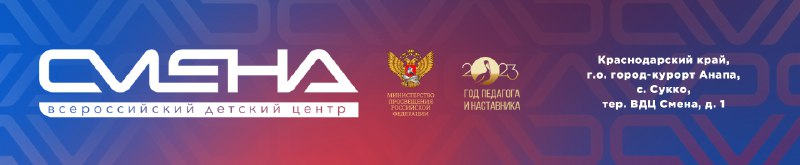 ПРЕСС-РЕЛИЗ25.10.2023Динамовцы собрались на всероссийском форуме в «Смене» Во Всероссийском детском центре «Смена» стартовал форум «Динамо» – век лидеров». Профильная смена объединила 200 представителей региональных динамовских организаций из 22 регионов России.  Всероссийский форум «Динамо» – век лидеров» собрал в «Смене» талантливых юных динамовцев, добившихся успехов в учебе, спорте и творческой деятельности. Ребята приехали в составе делегаций от регионов, чтобы развить лидерские качества и получить новые знания в сфере деятельности органов безопасности и правопорядка Российской Федерации. «В апреле 2023 года Общество «Динамо» отметило 100 лет со дня образования. Это организация с вековой историей, которая с детства поддерживает в нас командный дух, патриотизм, веру в свои возможности. Уверен, что форум, стартовавший в «Смене», станет для ребят эффективной школой лидерства, мотивации и залогом их успешного будущего», — отметил директор ВДЦ «Смена» Игорь Журавлев. Серию мотивационных встреч в рамках форума открыли советник Председателя Общества «Динамо», генерал-майор милиции Владимир Тимошин и олимпийская чемпионка по художественной гимнастике, многократная чемпионка мира и Европы Анастасия Максимова. На интерактивной военно-патриотической выставке от Института береговой охраны ФСБ России, динамовцы узнали об условиях поступления и обучения в вузе. Они осмотрели технические средства  и примерили на себя снаряжение, используемое сотрудниками специальных служб. Показательные выступления для ребят провели динамовские спортсмены — преподаватели и курсанты Краснодарского университета МВД России: мастер спорта по боксу Андрей Федорцов и мастер спорта международного класса  по дзюдо Сергей Хованский. Еще одни показательные выступления организовали сотрудники кинологической службы. Вместе со своими питомцами они продемонстрировали специальный курс дрессировки. В “Смене” динамовцы активно развивают навыки успешного человека. Они посещают занятия по финансовой грамотности,  саморазвитию и воспитанию лидерских качеств. Впереди у ребят интеллектуально-игровая викторина «Дорога БезОпасности», на которой участники проявят знание правил дорожного движения. Сменовцы увидят показательные выступления сотрудников специальных служб Росгвардии, пожарных и спасателей МЧС России. Также среди участников профильной смены пройдут лично-командные спортивные соревнования по футболу, волейболу, легкой атлетике, жиму штанги лежа, дартсу, стрельбе в электронном тире.«В этом году наша команда во второй раз стала победителем ежегодной спартакиады «Юный динамовец», на которой мы сдавали нормы ГТО, и нас наградили путевкой в «Смену». Я являюсь курсантом Школы полиции и уже два года в динамовском движении. Пока что я вижу себя только в этой профессии и в «Смене» нашла много единомышленников. Программа очень интересная, есть возможность показать себя и в спорте, и в проектной работе. На защите мы покажем  покажем сборку-разборку автомата Калашникова и обещаем удивить всех ребят своим мастер-классом»,— рассказала участница программы Дарья Пастухова из Удмуртской Республики. В финале смены призеров конкурсов и соревнований ждут награды от общества «Динамо». Всероссийский ежегодный форум детско-юношеского движения «Динамо» проходит в «Смене» с 2011 года при поддержке Министерства просвещения РФ. Организаторы — Общественно-государственное объединение «Всероссийское физкультурно-спортивное общество «Динамо» при участии некоммерческой организации «Фонд поддержки детских программ «Динамо» и Всероссийский детский центр «Смена». ФГБОУ ВДЦ «Смена» – круглогодичный детский центр, расположенный в с. Сукко Анапского района Краснодарского края. Он включает в себя пять детских образовательных лагерей («Лидер», «Профи», «Арт», «Профессиум», «Наставник»), на базе которых реализуется более 80 образовательных программ. В течение года в Центре проходит 16 смен, их участниками становятся свыше 16 000 ребят из всех регионов России. Профориентация, развитие soft skills, «умный отдых» детей, формирование успешной жизненной навигации – основные направления работы «Смены». С 2017 года здесь действует единственный в стране Всероссийский учебно-тренировочный центр профессионального мастерства и популяризации рабочих профессий, созданный по поручению президента РФ. Учредителями ВДЦ «Смена» являются правительство РФ, Министерство просвещения РФ. Дополнительную информацию можно получить в пресс-службе ВДЦ «Смена»: +7 (86133) 93-520 (доб. 246), press@smena.org. Официальный сайт: смена.дети.